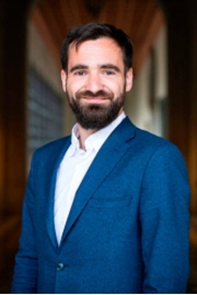 El Seminari de Filosofia Política de la Universitat de Barcelona (SFPUB) es complau a convidar-vos a la ponència de l’Ander Errasti, professor de ciència política de la Universitat de Barcelona, doctor internacional en Humanitats especialitzat en ètica i filosofia política per la Universitat Pompeu Fabra i coordinador del curs de governança oberta i col·laborativa al Globernance: Instituto de Gobernanza Democrática de Donostia en col·laboració amb la UNED Bergara i la Diputació Foral de Guipuscoa. La ponència del professor Errasti girarà sobre les noves teoritzacions del cosmopolitisme i l’encaix de les nacionalitats a l’escenari de la globalització, temàtica sobre la qual estan giravoltant precisament les seves darreres publicacions. L’activitat tindrà lloc aquest proper divendres, 29 d’abril, a les 12.00, al Seminari Juan Luis Vives, de la Facultat de filosofia de la Universitat de Barcelona.Us animem a asistir-hi!Lluís Pla Vargas(Coordinador del SFPUB)